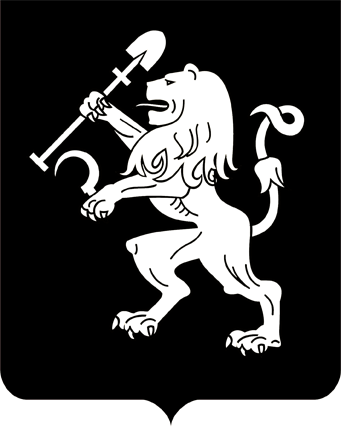 АДМИНИСТРАЦИЯ ГОРОДА КРАСНОЯРСКАРАСПОРЯЖЕНИЕО приватизации нежилого помещения по ул. Карла Маркса, д. 93, пом. 58На основании заявления общества с ограниченной ответственностью «Комфорт Хаус» от 25.10.2018 № 52 о реализации преиму-щественного права на приобретение арендуемого муниципального имущества, отчета об оценке рыночной стоимости от 09.11.2018                     № 10-02/61-12, в соответствии с Федеральными законами от 21.12.2001 № 178-ФЗ «О приватизации государственного и муниципального имущества», от 24.07.2007 № 209-ФЗ «О развитии  малого и среднего предпринимательства в Российской Федерации», от 22.07.2008 № 159-ФЗ «Об особенностях отчуждения недвижимого имущества, находящегося в государственной или в муниципальной собственности и арендуемого субъектами малого и среднего предпринимательства, и о внесении изменений в отдельные законодательные акты Российской Федерации», Законом Красноярского края от 30.10.2008 № 7-2279 «Об установлении срока рассрочки оплаты недвижимого имущества, приобретаемого субъектами малого и среднего предпринимательства при реализации преимущественного права на его приобретение», Положением о порядке и условиях приватизации муниципального имущества в городе Красноярске, утвержденным решением Красноярского городского Совета от 21.12.2004 № 4-69, руководствуясь ст. 45, 58, 59 Устава города Красноярска, распоряжением Главы города от 22.12.2006 № 270-р:1. Приватизировать нежилое помещение общей площадью             860,6 кв. м, цокольный этаж № 1, кадастровый номер 24:50:0000000:0: 10972/2, расположенное по адресу: Красноярский край, г. Красноярск, ул. Карла Маркса, д. 93, пом. 58.2. Предоставить обществу с ограниченной ответственностью «Комфорт Хаус»:1) преимущественное право на приобретение арендуемого нежилого помещения общей площадью 860,6 кв. м, цокольный этаж № 1, кадастровый номер 24:50:0000000:0:10972/2, расположенного по адресу: Красноярский край, г. Красноярск, ул. Карла Маркса, д. 93, пом. 58,             по цене 30 044 000 (тридцать миллионов сорок четыре тысячи) рублей, равной его рыночной стоимости согласно отчету об оценке;2) рассрочку оплаты нежилого помещения на семь лет. Сумма платежа вносится ежемесячно не позднее 10-го числа равными долями.3. Настоящее распоряжение разместить на официальном сайте администрации города.Заместитель Главы города –руководитель департаментамуниципального имущества  и земельных отношений						    Н.Н. Павлович19.11.2018№ 5329-недв